SCENARIU DIDACTIC – CLR DEGETICA - consolidare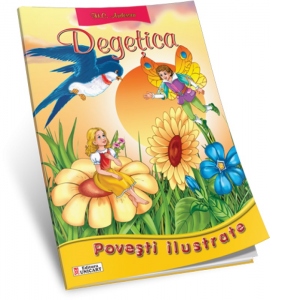 Captarea atenției – Săculețul cu surprizeÎntr-un sac se află ascunse diverse obiecte: bob de orz, ghiveci, coajă de alună, farfurie, baghetă, lalea, sunete muzicale, o păpușică.Copiii numiți vor veni la catedră și vor alege un obiect, prin pipăire îl vor ghici și vor stabili legătura cu textul studiat.Citirea textului: în lanț și selectivăExplozia stelară – elevii vor scrie întrebări referitoare la conținutul textuluiPuzzle propus de Degețica: din fâșiile de hârtie se va reconstrui planul de idei: a. Apariția miraculoasă a Degețicăi  b. Grija mamei față de DegețicaPovestirea orală a textului Tema pentru acasă